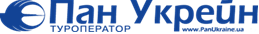 Вся Самурайская Рать
ТОКИО – КАМАКУРА – ФУДЗИЯМА – АРАСИЯМА - КИОТО – НАРА – УДЗИ 9 дней / 8 ночей 
ГОСТИНИЦЫ 3*** ИМПЕРАТОРСКАЯ РЫБАЛКА С БАКЛАНАМИ
БЕСПЛАТНАЯ ДЕГУСТАЦИЯ ЯПОНСКОГО ВИНА
МУЗЕЙ САМУРАЕВ И ШОУ САМУРАЙСКОГО БОЕВОГО ИСКУССТВА
ПРОГУЛКА ПО КВАРТАЛУ ГЕЙШ
АНСАМБЛЬ САМУРАЙСКИХ ДОМОВ 
ШОУ КИМОНО
ЗАМОК СЁГУНА
ЧАЙНАЯ ЦЕРЕМОНИЯ
ЗАГАДКА ДЗЭН В САДУ КАМНЕЙ
ОТМЫВАНИЕ ДЕНЕГ И ГАДАНИЕ В СИНТОИСТСКОМ ХРАМЕ 
ГАЛЕРЕЯ ИЗ 10.000 СИНТОИСТСКИХ ВОРОТ ТОРИИ 

ДАТЫ ТУРОВ 
(день прилета в Токио - день отлета из Токио)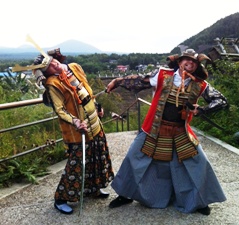 2020 
6 - 14 июня 
20 - 28 июня
27 июня - 5 июля
11 - 19 июля
5 - 13 сентябряЦена тура на 1 чел ПРИ РАЗМЕЩЕНИИ в номере DBL с завтраком – USD 2,950
Доплата за размещение TWN+BB - USD 110
Доплата за SGL+BB - USD 390 
Скидка за ребенка до 12 лет за тур – USD 250
В цену включено: визовое обеспечение, экскурсии и трансферы с русским гидом,
транспортное обслуживание, входные билеты, 
проживание в гостиницах и питание по программе. 
В цену не включено: страховка, авиабилет международного авиаперелета, 
все, что не указано в программе. Программа тура 
1-й день 
Прилет в Токио в а/п Нарита любым рейсом. Встреча, сбор группы, трансфер в базовый отель тура. 
Чек-ин после 15.00. 

2-й день 
Завтрак в отеле. 
Встреча РГ на ресепшен отеля.
Обзорная экскурсия по Токио – городу самурайской героической истории и новейших технологий, изменивших жизнь людей всей планеты.  
Посещение уникального Музея самураев. Шоу самурайского боевого искусства, в котором мы сможем принять участие. Желающие могут одеть фрагменты доспехов самурая и сфотографироваться в этом экзотичном наряде (допплата 5 долл). 
Модернистский район Синдзюку, где в Японии был дан старт строительству высотных зданий. Сейчас это место называют Вторым центром Токио, и здесь находится губернаторство, здание которого является одним из главных символов японской столицы. Со смотровой площадки на высоте 205 м в здании токийской администрации предстает весь город, а в ясную погоду – и вершина священной горы Фудзияма. Небоскреб в форме кокона CocoonTower высотой 204 м, ставший в 2008 году победителем международного конкурса оригинальных высотных зданий планеты, который проводится с 2000 года фондом Эмпорис Скайскрэйпер. 
Синтоистское святилище Мэйдзи дзингу, посвященное отцу-основателю современной Японии, императору Муцухито (Мэйдзи). К нему ведет усыпанная гравием широкая дорога с огромными воротами тории. Парк при храме известен редкой красоты ирисами. Окружённое деревьями здание храма является характерным примером уникальной японской храмовой архитектуры в стиле Нагарэдзукури. ~~~~~~~~~~~~~~~~~~~~~~~
Глубокие изменения Происходят
Потому что так много Людей
Покинули этот мир
Только луна в осеннюю Ночь
Всегда остается все той же                                                          Император Муцухито (Мейдзи)
~~~~~~~~~~~~~~~~~~~~~~~Узнать и даже исправить свою судьбу можно с помощью таинственного синтоистского гадания в храме. 
Напротив храма – спортивный комплекс, своей формой напоминающий гибрид «летающей тарелки» и синтоистского храма с его острой крышей. В этом комплексе, который как и здание администрации Токио был построен знаменитым архитектором Кэндзо Тангэ, в 1964 году проходили первые на японской земле Олимпийские Игры. После перестройки в этом же комплексе будет проходить часть соревнований Олимпиады 2020 года, когда Токио снова будет принимать олипийцев. 
Центр молодежной моды и культуры – квартал Харадзюку. По выходным здесь собирается яркая и модная японская молодежь с причудливыми прическами и в оригинальных нарядах, живые герои мультиков-анимэ. 
В районе Омотэсандо находится один из лучших в Токио магазинов сувенирных товаров Oriental Bazaar, который славится широким выбором юката (легкое летнее кимоно), национальной посуды, разнообразных товаров для дома в японском стиле. Омотесандо называют архитектурным музеем под открытым небом, поскольку здесь представлена широкая палитра творений наиболее выдающихся архитекторов мира. 
Площадь Императорского дворца, где растут более 2000 японских сосен Мацу, считающихся в Японии символом долголетия. Арочный каменный Двойной мост Нидзюбаси, получивший такое название благодаря своему пейзажному отражению в чистых водах дворцового канала. 
Иэясу, первый из сёгунов клана Токугава, начал здесь строить свой замок в 1590 г. В период Эдо его потомки превратили замок в крупнейший в мире. Император и его семья живут на западной части территории Императорского дворца, которая была восстановлена после Второй мировой войны. Публика допускается сюда дважды в год: в день рождения императора и в праздник Нового года. 
Центральный квартал Гиндза называют парадной витриной Токио, здесь можно почувствовать атмосферу одного из главных торговых центров мира. Символ Гиндзы – построенное в 1894 году здание универмага Вако с башенкой с часами, которые каждый час отбивают время. Фото-стоп у здания национального театра Кабуки в национальном архитектурном стиле. 

3-й день 
Завтрак в отеле. 
Встреча РГ на ресепшен отеля.
Экскурсия в город Камакура - древнюю столицу Японии, город множества храмов и модных курортов на побережье Тихого океана. 
Буддийский храм Богини Милосердия - Хасэдэра Каннон. В основном строении храма находится известная позолоченная скульптура одиннадцатиликой богини Каннон. Ее высота — 9,3 м, это самая высокая деревянная скульптура в Японии. По преданию, она была изготовлена в 721 г. Другой достопримечательностью храма является гигантский колокол, отлитый в 1264 г. Хитроумный вращающийся домик с сутрами - шутка буддийского монаха. 1421 изображения божества благополучия и счастья Дайкокутэн. Богиня любви и божество красоты в пещере буддийских монахов, куда и сейчас стремятся попасть японские девушки из всех уголков страны, чтобы быть красивыми. 
Великий Будда (Дайбуцу) - бронзовая статуя Будды Амида высотой в 13,5 м и весом около 94 тонн. Созданная в 1252 году статуя пережила мощные цунами и разрушительные землетрясения. Статуя – полая внутри, и желающие могут войти внутрь и подняться по винтовой лестнице к голове статуи. 
Самурайский синтоистский храм Цуругаока Хатимангу, посвященный божеству воинов. К храму ведет Мост вечной жизни, перекинутый через пруд с лотосами. Существует поверье, что, если вы сможете взобраться и пройти по скользкому мосту, когда его поливают мощными потоками воды, без помощи рук, вас ожидает долгая жизнь. По обе стороны от ведущей от моста дороги находятся два пруда – жизни и смерти. Рядом с храмом аллею пересекает 150-метровый проход. Здесь воины первого сёгуна Минамото Ёритомо упражнялись в ябусамэ — стрельбе из лука с лошади. В апреле и сентябре можно стать очевидцем праздников, во время которых воины, одетые в наряды периода Камакура, стреляют из лука, сидя верхом на скачущей лошади. Перед храмом находится сцена Майдэн, где предположительно состоялась свадьба Ёритомо. Сейчас это самое дорогое место для свадебных церемоний, записываться на которые необходимо почти за год. 
Широкая дорога, ведущая от морского берега вверх к храму, была сооружена по приказу сёгуна Минамото, когда он узнал, что его жена ждет ребенка. И сегодня эта улица сохраняет название Вакамия Одзи — улица Молодого Принца. На этой аллее сооружено трое огромных ворот тории, и вдоль неё высажены деревья сакуры, образуя великолепную аллею. 
Интересное поверье влечет многих в синтоистское святилище Дзэниараи Бэнтэн. Считается, что если омыть наличные деньги в воде местного источника, то боги будут следить за тем, чтобы содержимое кошелька всегда во-время пополнялось. Говорят, даже тем, кто не на лучшем счету у синтоистских богов, гарантировано, что их кошелек не будет пустым. 
Улица Комати с многочисленными магазинами ремесленных и сувенирных товаров. 

4-й день 
Завтрак в отеле.  
Встреча РГ на ресепшен отеля.
Эксурсия к подножию священной вершины Фудзияма. 
На пути к национальной святыне Японии мы увидим чайные плантации, цитрусовые рощицы и рисовые поля, крестьянские домики с черепичными крышами, великолепные горные пейзажи и ущелья. 
Мы посетим ансамбль традиционных старинных и самурайских домов "минка" у подножия Фудзи, где можно переодеться в одежды гейши или самурая (переодевание проводится несколько раз в день, дополнительная плата) и запечатлеться на фоне священной вершины. Здесь мы познакомимся с бытом, традициями и ремеслами средневековой Японии. Желающие могут также отведать блюда местной старинной кухни. 
Ледово-лавовая пещера под Фудзиямой и сказочные виды Фудзи. 
В Саду камней, где представлены произведения искусства и ремесленные изделия из камней, можно приобрести понравившиеся изделия. 
Мало кто знает, что долины священной горы Фудзияма – известный винодельческий район Японии. В этом мы убедимся, побывав в винарии с лучшими винами из виноградников у подножия Фудзиямы, где нас ждет бесплатная дегустация. 

5-й день 
Завтрак в отеле.
Свободный день. 
По желанию дополнительная групповая экскурсия в Никко - место, которое, как говорит его название, источает солнечное сияние.  
Мы пересечем красный мост Синкё, по которому раньше могли ходить только посланцы сёгуна, увидим Зал трех Будд храма Риннодзи и бронзовый столп мира, в который замуровано 1.000 буддийских сутр. Высаженная в 17 веке аллея криптомерий приведет к гранитным воротам Тории при входе в храмовый комплекс Тосёгу. Здесь - и первое в Японии антисейсмичное сооружение, построенное в 17 веке, и Священная конюшня с известным всему миру барельефом трех мудрых обезьян, позы которых говорят: «не вижу зла, не слышу зла, не говорю зла». Мы посетим также удивительный храм поющего дракона Хондзидо. 200 каменных ступеней приведут нас к бронзовой пагоде Ходо, под сводами которой покоится прах великого сёгуна Токугава Иэясу. 

6-й день 
Завтрак в отеле. 
Встреча РГ на ресепшен отеля. 
Выписка из отеля с вещами. 
Встреча РГ на ресепшен отеля.
Пешеходный трансфер на ж.д станцию. Переезд на скоростном поезде-пуле Синкансен в Киото. (2,5 часа). Встреча РГ на платформе у вагона поезда. Трансфер в отель, регистрация. 
Экскурсия в Удзи. 
Древний город Удзи, где в эпоху Хэйан разворачивались действия исторического романа "Гэндзи Моногатари", встречает нас элитными сортами японского зеленого чая, которым славится теперь это место. Мы посетим чайный домик и станем участниками традиционной чайной церемонии. 
По желанию: Прогулка по центральной торговой улице, где можно купить не только чай, но и всевозможные продукты с использованием чая: лапшу, печенье, желе, рисовые сладости, мороженое и даже суп. 
По желанию: Посещение буддийского монастыря Бёдоин, который изображен на японской 10-иеновой монете и является памятником архитектурного наследия ЮНЕСКО. Допплата на месте за входные билеты. 
Незабываемое зрелище - императорская рыбалка с бакланами Укаи. 

7-й день
Завтрак в отеле. 
Встреча РГ на ресепшен отеля. 
Экскурсия в первую столицу Нара. 
Первый в Японии город Нара был возведён в начале VIII века, по образцу китайской столицы Чанъань династии Тан и был столицей с 710 по 784 год. Прямоугольный, строго ориентированный по сторонам света город был разбит на кварталы с перекрещивающимися под прямым углом улицами. Эпоха Нара – это время создания больших архитектурных соружений, таких как храм Тодайдзи буддийской школы кэгон, связанных с утверждением буддизма в стране. Этот Большой восточный храм - самое большое в мире деревянное строение, входит в список культурного мирового наследия ЮНЕСКО. Главным божеством храма является Будда Бесконечного Света - воплощение солнца, 15-метровая бронзовая статуя которого находится в главном строении храмового комплекса Дайбуцудэн. Здесь также имеется деревянная колонна с дуплом, размер которого равен размеру ноздри Великого Будды. По древнему поверью, тому, кто сможет пройти насквозь через это отверстие, будут сопутствовать в жизни счастье и удача. Это отверстие в колонне
также называют «Вратами в рай». Выше по склону находится огромный медный колокол весом в 21 т, в который отбивают 108 ударов в Новый год. 
Основные храмы находятся на территории парка, который был естественным лесом, населенным оленями. Сейчас олени ручные, и туристы с удовольсвием их кормят печеньем. Если поднять руку с печеньем повыше над головой, то олени начинают кланяться, выпрашивая лакомство. В парке находится, в частности, построенный первоначально в 669 году буддийский храм Кофукудзи, на территории которого размещается одна из самых высоких пагод в стране, пятиярусная 55-метровая пагода Годзю-но-то, являющаяся символом Нары. 
Святилище Фусими-Инари, в котором снимался популярный фильм "Мемуары гейши". К нему ведет своеобразная галлерея из 10.000 синтоистских ворот - Тории. По легенде, человек может очиститься от своих грехов, пройдя сквозь вереницу Тории. 
Трансфер в отель. 

8-й день 
Завтрак в отеле. Выписка из отеля с вещами. 
Встреча РГ на ресепшен отеля.  
Обзорная экскурсия по Киото – городу, который на протяжении многих веков служил резиденцией императоров Японии и который японцы считают «родиной своей души». 
Великолепные во все времена года классические сады и парки, архитектурные шедевры, являющиеся частью мирового культурного наследия ЮНЕСКО, снискали Киото славу одного из самых красивых городов мира. 
Мы увидим красоту Кинкакудзи (Золотой павильон). Сад при павильоне знаменит сосной перед домом настоятеля и родником «Млечный путь», воду из которого до сих пор берут для чайных церемоний. Мы посетим сад при Храме мира и спокойствия Хэйан. Мы попытаемся открыть загадку дзэн в саду из 15 камней в Храме покоящегося дракона Рёандзи, который подводит Человека к пониманию невозможности познания Истины. Не оставит никого равнодушным и Храм чистой воды Киёмидзу, который называют храмом влюбленных. Рядом – синтоистское святилище, где в нескольких метрах друг от друга лежат обвязанные жгутами из рисовой соломы два камня Любви. Считается, что если точно пройти с закрытыми глазами от камня к камню, то это принесёт счастье в любви. 
Представление о самурайской архитектуре дает замок Нидзё-дзё с поющими полами, которые никому не позволяли подойти незамеченным к сёгуну. Замок – классический образец японского зодчества и дворцового интерьера, созданный в начале 17 века первым сегуном династии Токугава – Иэясу.  Его основное архитектурное сооружение – дворец Ниномару, построенный из японского кипариса «хиноки». Вокруг Дворца – сад «Ниномару», спроектированный известным ланшафтным дизайнером той эпохи Кобори Энсю. Центром сада является большой пруд, посреди которого – 3 островка, символично названные островами Счастья, Журавля и Черепахи, которые в японских мифах символизируют Долголетие. Еще один сад вокруг замка «Сэйрю-эн» был спроектирован в 1965 году и предназначался для приема официальных лиц и проведения культурных мероприятий. В специальной части сада находятся два чайных домика, в одном из которых пила зеленый чай принцесса Диана во время своего свадебного путешествия по Японии. 
Киото невозможно представить без гейш. Поэтому мы прогуляемся по историческому кварталу Гион, где расположены знаменитые «чайные домики», в которых обитают гейши и их ученицы майко. 
Представление о национальных одеждах даёт красочное шоу кимоно. Киото славится также оригинальными и красивыми ремесленными изделиями – глиняной посудой, шелковыми кимоно, веерами, украшениями для волос и многим другим, что широко представлено в Центре ремёсел, где у нас будет возможность приобрести многочисленные сувениры. 
Трансфер на ж.д. станцию Киото. Переезд на поезде-пуле в Токио. Встреча РГ у вагона поезда, трансфер на автобус до отеля в г.Нарита. Помощь при посадке на автобус. Билеты включены в цену тура. 

9-й день 
Завтрак в отеле. Выписка из отеля с вещами. 
Самостоятельно в аэропорт Нарита на бесплатном автобусе шаттл от отеля. Вылет из Японии. ВСЕ ЭКСКУРСИИ - С РУССКИМ ГИДОМПо вопросам бронирования просим обращатьсяпо тел./факс: +38 (044) 238 08 48e-mail: sales4@panukraine.uaВишнякова Ян